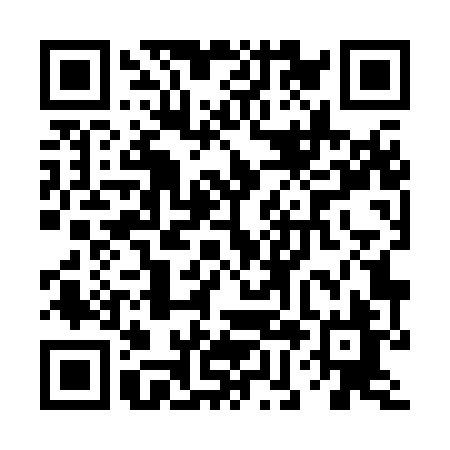 Ramadan times for Cragmont, California, USAMon 11 Mar 2024 - Wed 10 Apr 2024High Latitude Method: Angle Based RulePrayer Calculation Method: Islamic Society of North AmericaAsar Calculation Method: ShafiPrayer times provided by https://www.salahtimes.comDateDayFajrSuhurSunriseDhuhrAsrIftarMaghribIsha11Mon6:136:137:251:194:397:137:138:2512Tue6:126:127:241:194:407:147:148:2613Wed6:106:107:221:184:407:157:158:2714Thu6:096:097:211:184:417:167:168:2815Fri6:076:077:191:184:417:177:178:2916Sat6:066:067:181:174:427:187:188:3017Sun6:046:047:161:174:427:197:198:3118Mon6:026:027:151:174:427:207:208:3219Tue6:016:017:131:174:437:217:218:3320Wed5:595:597:121:164:437:227:228:3421Thu5:585:587:101:164:447:237:238:3522Fri5:565:567:091:164:447:237:238:3623Sat5:545:547:071:154:447:247:248:3724Sun5:535:537:051:154:457:257:258:3825Mon5:515:517:041:154:457:267:268:3926Tue5:505:507:021:144:457:277:278:4027Wed5:485:487:011:144:467:287:288:4128Thu5:465:466:591:144:467:297:298:4229Fri5:455:456:581:144:467:307:308:4330Sat5:435:436:561:134:477:317:318:4431Sun5:415:416:551:134:477:327:328:451Mon5:405:406:531:134:477:337:338:462Tue5:385:386:521:124:487:347:348:483Wed5:365:366:501:124:487:357:358:494Thu5:355:356:491:124:487:357:358:505Fri5:335:336:471:124:497:367:368:516Sat5:315:316:461:114:497:377:378:527Sun5:305:306:441:114:497:387:388:538Mon5:285:286:431:114:497:397:398:549Tue5:265:266:411:104:507:407:408:5510Wed5:255:256:401:104:507:417:418:56